GET THERE FROM HERE SCHOLARSHIPVOLUNTEER AGENCY CERTIFICATIONStudent Applicant Name:  ___________________________________________________The above named student is applying for the Get There From Here Scholarship at Suffolk County Community College.  In order to meet the eligibility requirements for this scholarship, students selected to receive this award must volunteer a total of ten hours per semester at an approved agency/non-profit organization.  A completed copy of this form is required as part of the scholarship application.  All that is required at this time, is a signature at the bottom of this form certifying that the agency listed below will offer the student a volunteer unpaid position that will enable them to meet this requirement.Name of Agency:  _________________________________________________________Name and Title of Agency Representative completing this form:_________________________________________________________________________Contact Address:  _________________________________________________________Contact Phone No.: _______________________  Email: _________________________Type of service provided by the agency: _______________________________________Population served:  ________________________________________________________Brief job description:  _________________________________________________________________________________________________________________________________Location where student will be working:  _______________________________________This organization will offer a volunteer unpaid position to the above-named student and agrees to provide documentation of the volunteer hours worked using a daily time log provided by the College._____________________________________________________________   ________________Signature of Agency Representative						Date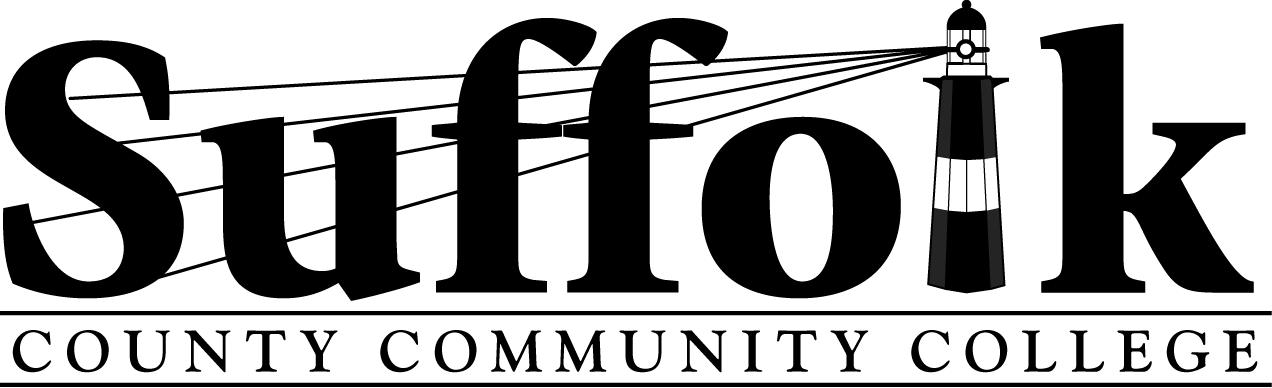 